Száma: Kp/3-    /2019.M E G H Í V Óa Képviselő-testület és hivatala Szervezeti és Működési Szabályzatáról szóló 18/2014. (XI.20.) Önk. rendelete alapján Nagykálló Város Önkormányzat Képviselő-testületét2019. április 11. napján 14 órai kezdetteltartandó soron következő ülésre összehívom. Az ülés helye: Városháza III. emeleti tárgyalóterme (Nagykálló, Kállai Kettős tér 1.)Napirendi javaslatok:Előterjesztés a Nyíregyházi Katasztrófavédelmi Kirendeltség 2018. évi tevékenységéről készített tájékoztató és a Nyíregyházi Hivatásos Tűzoltó-parancsnokság 2018. évi tevékenységéről készített beszámoló elfogadása tárgyábanElőterjesztő: polgármesterVéleményező: Városstratégiai BizottságElőterjesztés a Nagykállói Brunszvik Teréz Óvoda tavaszi zárva tartásának engedélyezése tárgyábanElőterjesztő: polgármesterVéleményező: Pénzügyi és Közjóléti BizottságElőterjesztés az óvodába történő jelentkezés módjának, valamint óvodai általános felvételi időpontnak a meghatározása a 2019/2020. nevelési évre vonatkozóanElőterjesztő: polgármesterVéleményező: Pénzügyi és Közjóléti BizottságElőterjesztés a 2019/2020-as nevelési évben indítható óvodai csoportok számának, valamint a maximális csoportlétszám túllépésének engedélyezése tárgyábanElőterjesztő: polgármesterVéleményező: Pénzügyi és Közjóléti BizottságElőterjesztés a Ratkó József Városi Könyvtár április havi nyitva tartásának módosítása tárgyábanElőterjesztő: polgármesterVéleményező: Pénzügyi és Közjóléti BizottságElőterjesztés a Ratkó József Városi Könyvtár 2018. évi beszámolójának és 2019. évi munkatervének elfogadása tárgyábanElőterjesztő: polgármesterVéleményező: Pénzügyi és Közjóléti BizottságElőterjesztés a fontosabb jogszabályi változásokról szóló tájékoztató tárgyábanElőterjesztő: jegyzőVéleményező: Pénzügyi és Közjóléti Bizottság		  Városstratégiai BizottságElőterjesztés a lejárt határidejű határozatokról szóló jegyzői tájékoztató tárgyábanElőterjesztő: jegyzőVéleményező: Pénzügyi és Közjóléti Bizottság		  Városstratégiai BizottságElőterjesztés a személyes gondoskodást nyújtó szociális ellátásokról és az értük fizetendő térítési díjakról szóló önkormányzati rendelet megalkotása tárgyábanElőterjesztő: polgármesterVéleményező: Pénzügyi és Közjóléti BizottságElőterjesztés a közösségi együttélés alapvető szabályairól szóló 21/2014. (XII.18.) Önk. rendelet módosítása tárgyábanElőterjesztő: polgármesterVéleményező: Pénzügyi és Közjóléti BizottságElőterjesztés a civil szervezeteknek 2018. évben nyújtott támogatás felhasználásáról szóló beszámoló tárgyábanElőterjesztő: polgármesterVéleményező: Pénzügyi és Közjóléti Bizottság Városstratégiai BizottságElőterjesztés a helyi önszerveződő közösségek pénzügyi támogatására benyújtott kérelmek elbírálása tárgyábanElőterjesztő: polgármesterVéleményező: Pénzügyi és Közjóléti Bizottság, Városstratégiai BizottságElőterjesztés a Nyírvidék Képző Központ Nonprofit Kft. 2019. évi üzleti tervének elfogadása tárgyábanElőterjesztő: polgármesterVéleményező: Pénzügyi és Közjóléti BizottságElőterjesztés a Gépészkovács Hagyományőrző Egyesület támogatási kérelme tárgyábanElőterjesztő: polgármesterVéleményező: Pénzügyi és Közjóléti BizottságElőterjesztés a Nagykállóban megvalósítandó gombaüzemmel kapcsolatos 1 helyen módosított településrendezési eszköz elfogadása tárgyábanElőterjesztő: polgármesterVéleményező: Városstratégiai BizottságElőterjesztés a Nagykálló külterületi 0444/4, 0444/5, 0444/6 hrsz-ú ingatlanok ügyeElőterjesztő: polgármesterVéleményező: Városstratégiai BizottságElőterjesztés a Nagykálló külterületi 0291/7 hrsz-ú ingatlan ügye tárgyábanElőterjesztő: polgármesterVéleményező: Városstratégiai BizottságElőterjesztés a Nagykálló külterületi 0272/3, 0272/5 hrsz-ú ingatlanok ügye tárgyábanElőterjesztő: polgármesterVéleményező: Városstratégiai BizottságElőterjesztés a Nagykálló külterületi 0271/36 hrsz-ú ingatlan bérletre, illetve megvételre történő felajánlása tárgyábanElőterjesztő: polgármesterVéleményező: Városstratégiai BizottságElőterjesztés a Kóborlók Állatvédelmi Egyesülettel kötendő együttműködési megállapodás tárgyábanElőterjesztő: polgármesterVéleményező: Városstratégiai BizottságElőterjesztés a Matadella-Plusz Kft. árajánlata állattetemek begyűjtése, ártalmatlanítása tárgyábanElőterjesztő: polgármesterVéleményező: Pénzügyi és Közjóléti BizottságElőterjesztés Tamásné Herczku Beáta nagykállói lakos közterületi faültetéshez hozzájárulás iránti kérelmeElőterjesztő: polgármesterVéleményező: Városstratégiai BizottságElőterjesztés  Áncsák Sándorné nagykállói lakos önkormányzati területen lévő akácfák kivágatása iránti kérelme tárgyábanElőterjesztő: polgármesterVéleményező: Városstratégiai BizottságElőterjesztés Móré Sándorné nagykállói lakos önkormányzati közterületen való kerítés építése iránti kérelme tárgyábanElőterjesztő: polgármesterVéleményező: Városstratégiai BizottságElőterjesztés a Nagykálló külterületi 03/3 hrsz-ú ingatlanon ÖKO  PARK és TANÖSVÉNY kialakítása tárgyábanElőterjesztő: polgármesterVéleményező: Városstratégiai BizottságElőterjesztés Balogh Ferenc nagykállói lakos ingatlan-felajánlása tárgyábanElőterjesztő: polgármesterVéleményező: Városstratégiai BizottságElőterjesztés Gelsi Tibor nagykállói lakos közterületi akácfák kivágása iránti kérelme tárgyábanElőterjesztő: polgármesterVéleményező: Városstratégiai BizottságElőterjesztés a 0467/9, 0467/10 és a 0467/14 hrsz-ú ingatlanok bérlése tárgyában Stockné Ilóczki AdriennDankó IstvánElőterjesztő: polgármesterVéleményező: Városstratégiai BizottságElőterjesztés szociális tűzifa – gyökértuskó – kiosztása tárgyábanElőterjesztő: polgármesterVéleményező: Pénzügyi és Közjóléti BizottságEgyebekZárt ülésre:…Nagykálló, 2019. április 04.						Tisztelettel:								     Juhász Zoltán sk.								      polgármester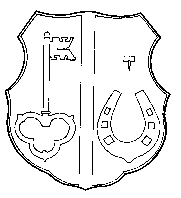 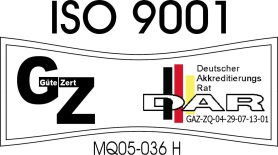 Nagykálló Város ÖnkormányzataPolgármesterétől 4320 Nagykálló, Kállai Kettős tér 1.. (42) 263-101 Fax: 42/263-309   4321 Nagykálló, E-mail. polgarmester@nagykallo.hu